 ZAVRŠNA KONFERENCIJA PROJEKTA ZAŽELI ZA OPĆINU RAKOVICA Dana 30. kolovoza 2023. u Kongresnoj dvorani Općine Rakovica održana je završna  konferencija Projekta Zaželi za Općinu Rakovica. Na konferenciji su sudjelovali partneri na projektu – HZZ, Područni odjel Karlovac i CZSS Slunj kao i 11 žena koje su se brinule o krajnjim korisnicima te direktori lokalnih poduzeća. Završnu  konferenciju medijski je popratio Radio Slunj. PROJEKT je omogućio pristup zapošljavanju i tržištu rada za 11 žena pripadnica ranjivih skupina s područja Općine Rakovica koje su posljedično povećale kvalitetu života 66 krajnja korisnika. Kroz projekt je podjeljeno 384 paketa osnovnih higijenskih namirnica.Zaposlenice su kroz projekt: - pomagale u dostavi namirnica - pripremale obroka u kućanstvima - održavale čistoću domova - izvršile isporuku paketa kućanskih i osnovnih higijenskih potrepština - pomahale u socijalnoj integraciji kroz razgovore i druženja s krajnjim korisnicima Projekt je r trajao 8 mjeseci, a bespovratna sredstva osigurana su iz Europskog socijalnog fonda (85%) i Državnog proračuna RH (15%).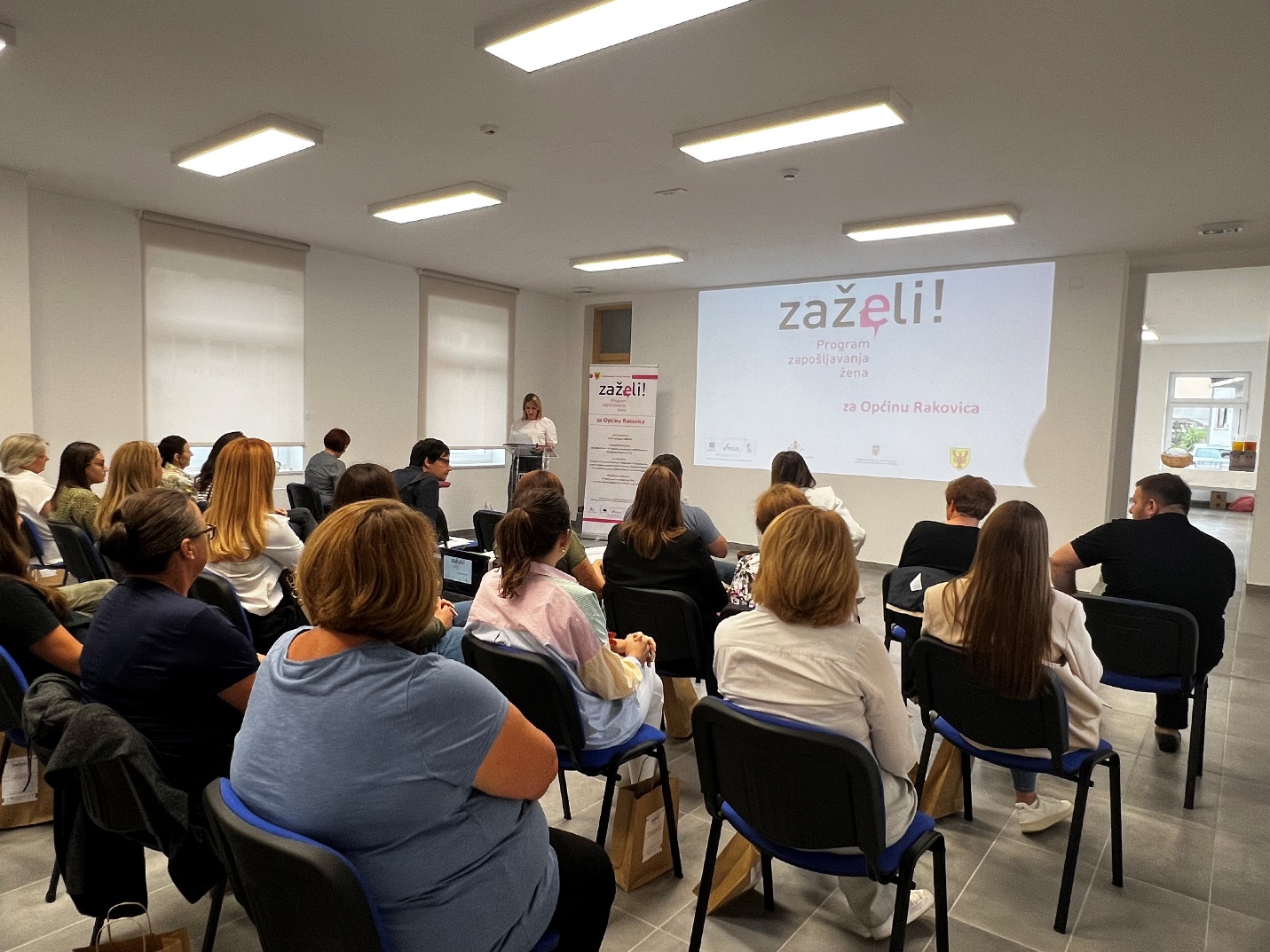 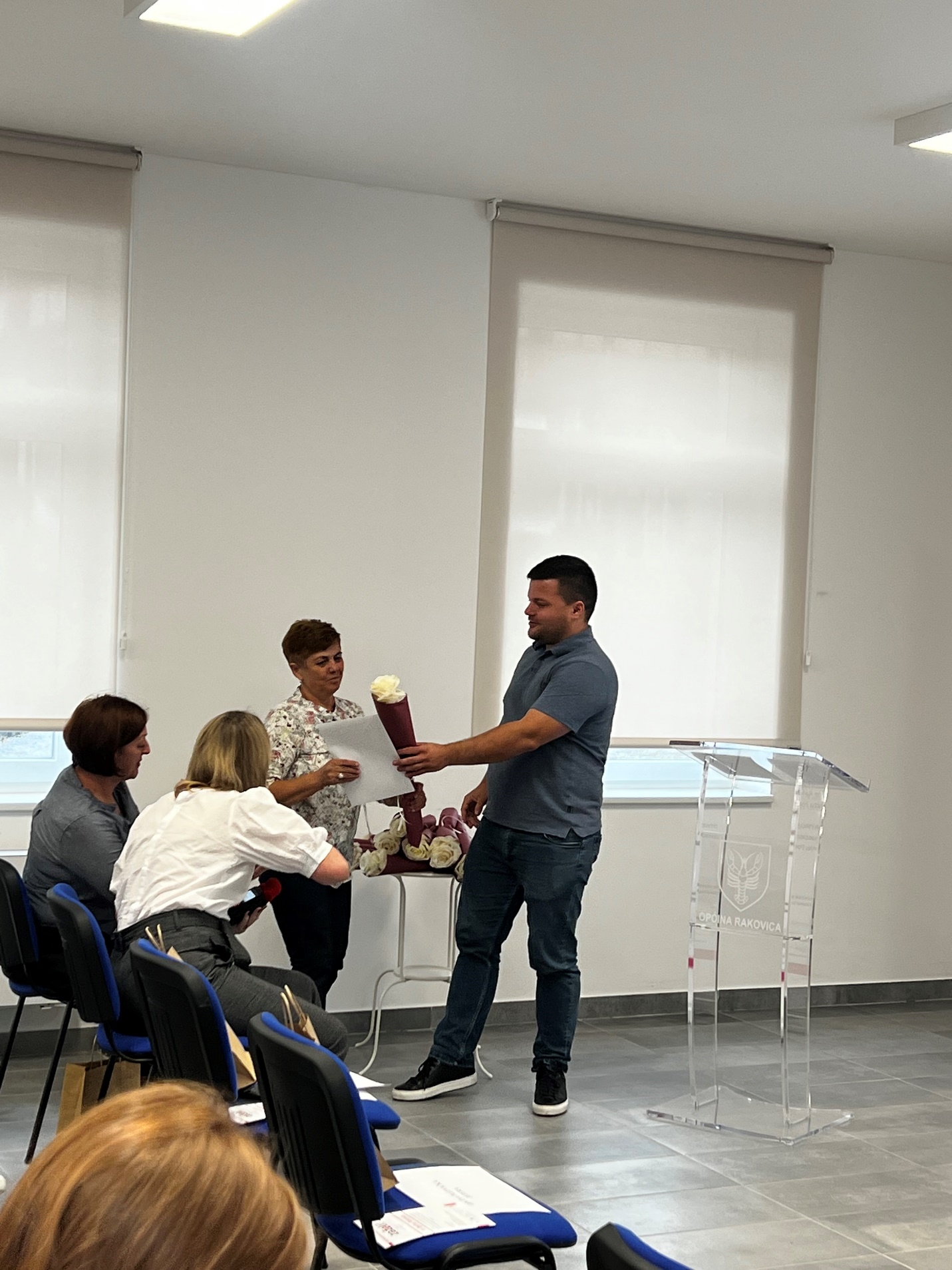 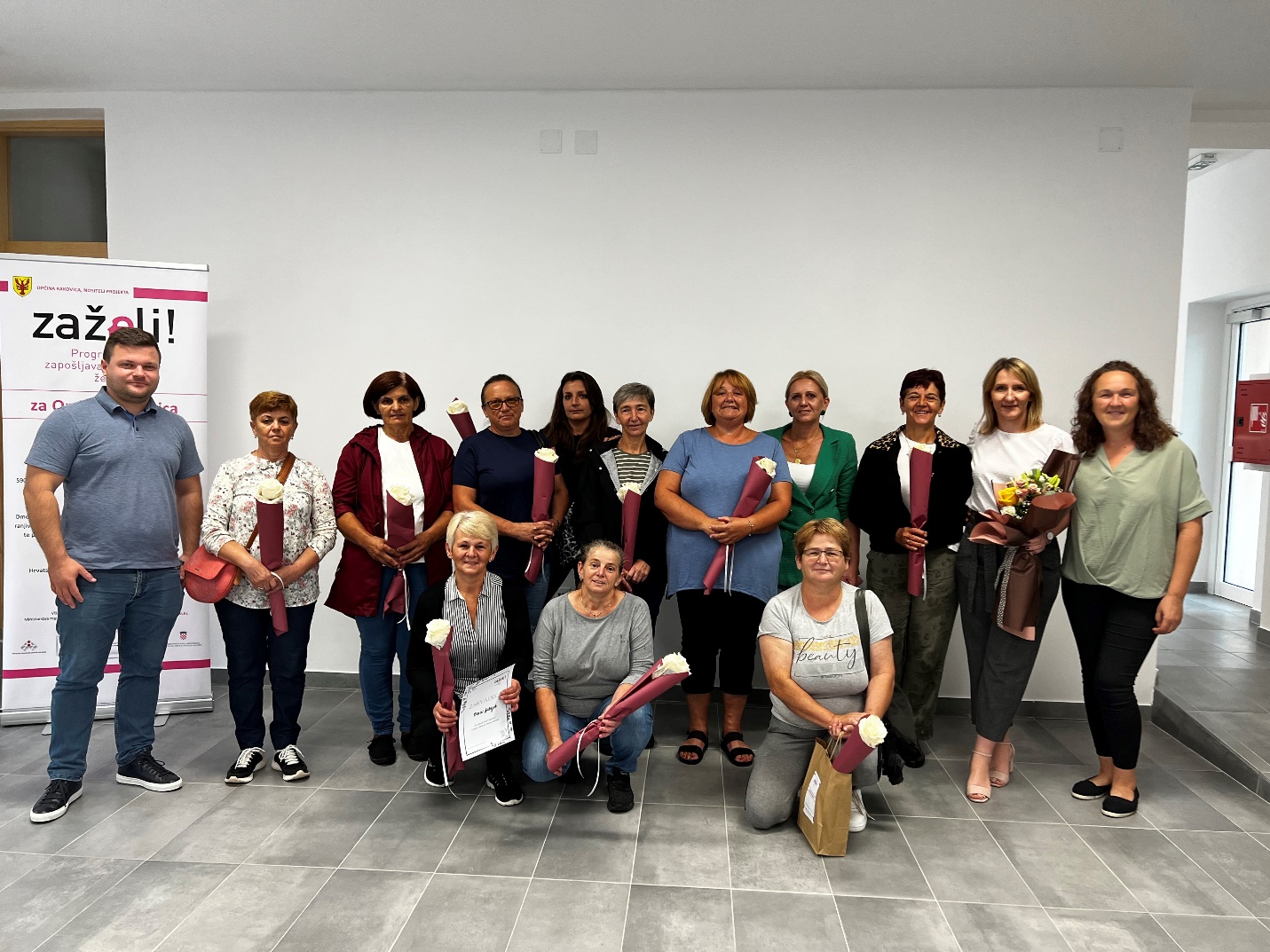 